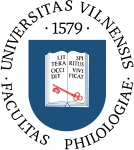       VILNIAUS UNIVERSITETOFILOLOGIJOS FAKULTETAS 			TARYBOS POSĖDŽIO PROTOKOLAS      (1.2 E) 180000-TP-3				2020-02-28VilniusDalyvavo 19 Tarybos narių iš 25.SVARSTYTA. Posėdžio darbotvarkės tvirtinimas.NUTARTA: Patvirtinti posėdžio darbotvarkę. Balsavimo rezultatai: „už“ 19.2. SVARSTYTA. Praėjusių posėdžių protokolų tvirtinimas. NUTARTA: Patvirtinti praėjusių posėdžių protokolus. Balsavimo rezultatai: „už“ 19.3, 4. SVARSTYTA: Fakulteto 2019 m. veiklos ir finansinės ataskaitos svarstymas ir tvirtinimas (prof. dr. Inesa Šeškauskienė).Siūloma balsuoti už šiuos du VILNIAUS UNIVERSITETO FILOLOGIJOS FAKULTETO TARYBOS DARBO REGLAMENTO III skyriaus Tarybos funkcijų punktus (PATVIRTINTA Vilniaus universiteto Filologijos fakulteto tarybos 2017 m. gruodžio 4 d. nutarimu Nr. 5):21.6. svarsto ir tvirtina Dekano pateiktas Fakulteto veiklos metines ataskaitas ir teikia Rektoriui išvadą dėl Fakulteto veiklos plano įgyvendinimo;21.13. Dekano teikimu tvirtina Fakulteto pajamų ir išlaidų metinę sąmatą ir jų įvykdymo ataskaitas.NUTARTA:Tarybos nariai pritarė šiems dviems pateiktiems VILNIAUS UNIVERSITETO FILOLOGIJOS FAKULTETO TARYBOS DARBO REGLAMENTO III skyriaus Tarybos funkcijų punktams (PATVIRTINTA Vilniaus universiteto Filologijos fakulteto tarybos 2017 m. gruodžio 4 d. nutarimu Nr. 5):21.6. svarsto ir tvirtina Dekano pateiktas Fakulteto veiklos metines ataskaitas ir teikia Rektoriui išvadą dėl Fakulteto veiklos plano įgyvendinimo. Balsavimo rezultatai: „už“ – 19;21.13. Dekano teikimu tvirtina Fakulteto pajamų ir išlaidų metinę sąmatą ir jų įvykdymo ataskaitas. Balsavimo rezultatai: „už“ – 19.5. SVARSTYTA. Atnaujintas Anglų ir kitos užsienio kalbos bakalauro studijų programos planas.NUTARTA. Pritarti atnaujintam Anglų ir kitos užsienio kalbos bakalauro studijų programos planui.Balsavimo rezultatai – 19 „už“.6. SVARSTYTA. Dėl  naujos užsienio piliečiams skirtos lituanistinių studijų specializacijos pirmosios pakopos studijų programoje „Lituanistinės studijos“ (2019 m. srautas).NUTARTA. Pritarti naujai užsienio piliečiams skirtai lituanistinių studijų specializacijai pirmosios pakopos studijų programoje „Lituanistinės studijos“ (2019 m. srautas). Balsavimo rezultatai – 19 „už“.7. SVARSTYTA. SPK atnaujinimai: 7.1. Anglų kalbos mokomojo modulio SPK atnaujinimai.Siūloma tokia sudėtis:Doc. dr. Rita Juknevičienė (pirmininkė, keičia prof. Romą Kriaučiūnienę)Doc. dr. Linara BartkuvienėProf. dr. Roma Kriaučiūnienė Lekt. Andrius Ledas (naujas narys, įtrauktas vietoj doc. dr. Dianos Šileikaitės-Kaishauri)Doc. dr. Birutė RyvitytėStudentų atstovas: 1 studentų atstovasSocialinis partneris: Irena Raudienė (ŠMSM Bendrojo ugdymo departamento Pagrindinio ir vidurinio ugdymo skyriaus vyr. specialistė);7.2. Ispanų filologijos SPK atnaujinimai.Siūloma tokia sudėtis:Doc. dr. Miguel Villanueva Svensson (pirmininkas)doc. dr. Gustaw Ferdynand Juzala-Deprati (naujas narys)dr. Aistė Kučinskienėdr. Dovilė Kuzminskaitė (nauja narė vietoj doc. dr. Martos Plazos Velasco)prof. dr. Bonifacas Stundžia Studentų atstovai: 2 studentų atstovaiSocialinis partneris: Vaida Griniūtė NUTARTA:7.1. pritarti atnaujintai Anglų kalbos mokomojo modulio SPK sudėčiai (balsavimo rezultatai – 19 „už“):Doc. dr. Rita Juknevičienė (pirmininkė, keičia prof. Romą Kriaučiūnienę)Doc. dr. Linara BartkuvienėProf. dr. Roma Kriaučiūnienė Lekt. Andrius Ledas (naujas narys, įtrauktas vietoj doc. dr. Dianos Šileikaitės-Kaishauri)Doc. dr. Birutė RyvitytėStudentų atstovas: 1 studentų atstovasSocialinis partneris: Irena Raudienė (ŠMSM Bendrojo ugdymo departamento Pagrindinio ir vidurinio ugdymo skyriaus vyr. specialistė).7.2. Pritarti atnaujintai Ispanų filologijos SPK sudėčiai (balsavimo rezultatai – 19 „už“):Doc. dr. Miguel Villanueva Svensson (pirmininkas)doc. dr. Gustaw Ferdynand Juzala-Deprati (naujas narys)dr. Aistė Kučinskienėdr. Dovilė Kuzminskaitė (nauja narė vietoj doc. dr. Martos Plazos Velasco)prof. dr. Bonifacas Stundžia Studentų atstovai: 2 studentų atstovaiSocialinis partneris: Vaida Griniūtė. 8. SVARSTYTA. Nauji BUS moduliai.VU Filologijos fakulteto teikiami BUS moduliai:1) History of Baltic Culture through Language (dėstomas anglų kalba), prof. habil. dr. Bonifacas Stundžia, doc. dr. Vytautas Rinkevičius;2) Linguistic Diversity (dėstomas anglų kalba), prof. habil. dr. Axel Holvoet, dr. Vladimir Panov;3) Vilnius kultūrų sankryžoje (XIX–XX a. 1 p.) (dėstomas rusų arba lietuvių kalba), doc. dr. Pavel Lavrinec, dr. Julija Snežko;4) Mokėjimas mokytis – mokymasis gyvenimui (dėstomas lietuvių kalba), doc. dr. Virginija Pukevičiūtė.Teikiami BUS moduliai atitinka Vilniaus universiteto bendrųjų universitetinių studijų koncepciją, patvirtintą VU Senato 2016-01-19 nutarimu Nr. S-2016-1-2 (2018 m. sausio 23 d. Nr. S-2018-1-4 red.), ir Vilniaus universiteto studijų tarptautiškumo gaires, patvirtintas VU Senato 2019 m. lapkričio 19 d. nutarimu Nr. SPN-62.  Šie BUS moduliai yra orientuoti į kultūrinių kontekstų pažinimą, pasižymi tarpdiscipliniškumu, peržengia studijų krypčių ir programų rėmus ir nesidubliuoja su kurios studijų programos dalykais. Į juos yra integruota tarptautinė, tarpkultūrinė ir (ar) globali dimensija, leidžianti studentams ugdytis tarpkultūrinę ir (ar) globalią kompetenciją. Tarpkultūriškumas ugdomas tiek per patį studijų turinį (baltų kultūros, pasaulio kalbų įvairovės, Vilniaus kaip daugiakultūrės erdvės studijas), tiek per studijų metodus. Užsienio kalba vykdomi moduliai leis Lietuvos ir užsienio piliečiams, studijuojantiems Universitete mokytis kartu – bendradarbiauti, diskutuoti, keistis kultūrine patirtimi, per asmeninę prizmę įprasminti kalbų ir kultūrų įvairovę, suvokti kalbų ir kultūrų panašumus ir skirtumus. Teikiant modulius neapsiribota anglų kaip dėstomąja kalba, vienas iš modulių sąmoningai ketinamas vykdyti rusų kalba, šitaip siekiant užtikrinti daugiakalbystę Universitete. BUS modulis, skirtas mokėjimo mokytis kompetencijai, vykdomas lietuvių kalba, tačiau yra tiesiogiai susijęs su daugiakalbystės plėtojimu ir refleksija per asmeninės kalbų mokymosi patirties prizmę. Be to, pabrėžtina, mokėjimo mokytis kompetencija ir tarpkultūrinė kompetencija yra vienos svarbiausių bendrųjų kompetencijų ne tik VU, bet ir Valstybės pažangos strategijos „Lietuva 2030“ siekių kontekste, nes jos sudaro pagrindą veikliai ir sumaniai visuomenei.NUTARTA. Pritarti šiems naujiems BUS moduliams (balsavimo rezultatai – 19 „už“):1) History of Baltic Culture through Language (dėstomas anglų kalba), prof. habil. dr. Bonifacas Stundžia, doc. dr. Vytautas Rinkevičius;2) Linguistic Diversity (dėstomas anglų kalba), prof. habil. dr. Axel Holvoet, dr. Vladimir Panov;3) Vilnius kultūrų sankryžoje (XIX-XX a. 1 p.) (dėstomas rusų arba lietuvių kalba), doc. dr. Pavel Lavrinec, dr. Julija Snežko;4) Mokėjimas mokytis – mokymasis gyvenimui (dėstomas lietuvių kalba), doc. dr. Virginija Pukevičiūtė.9. SVARSTYTA. Lauros Giniūnienės ir Irenos Snukiškienės parengtos metodinės priemonės „Reading for Students of Informatics“ Matematikos ir informatikos fakulteto  studentams teikimas leidybai.NUTARTA. Pritarti Lauros Giniūnienės ir Irenos Snukiškienės parengtos metodinės priemonės „Reading for Students of Informatics“ Matematikos ir informatikos fakulteto  studentams teikimui leidybai. Balsavimo rezultatai –  17 „už“, 2 susilaikė.10. SVARSTYTA. Annos Ruskan mokomosios knygos „Attitudinal and epistemic dimensions of evaluation: form, meaning and discursive contexts“ teikimas leidybai.NUTARTA. Pritarti Annos Ruskan mokomosios knygos „Attitudinal and epistemic dimensions of evaluation: form, meaning and discursive contexts“ teikimui leidybai. Balsavimo rezultatai –  19 „už“.11. SVARSTYTA. Dėl VU leidyklos, kaip vieno iš mokslo žurnalo „Taikomoji kalbotyra“ (ISSN: 2029-8935) žurnalo leidėjų kartu su Lietuvos taikomosios kalbotyros asociacija (LITAKA), ir žurnalo redkolegijos.NUTARTA. Pritarti VU leidyklai, kaip vienam iš mokslo žurnalo „Taikomoji kalbotyra“ (ISSN: 2029-8935) žurnalo leidėjų kartu su Lietuvos taikomosios kalbotyros asociacija (LITAKA), ir žurnalo redkolegijai. Balsavimo rezultatai – 18 „už“, 1 narys nusišalino.Žurnalo rekvizitai:Mokslo žurnalas „Taikomoji kalbotyra“ (ISSN: 2029-8935; https://taikomojikalbotyra.lt/ojs). Leidžiamas nuo 2012 m. (Open Journal Systems sistema).Redakcinė kolegija:Vyr. redaktorė:Meilutė RamonienėVyr. redaktorės pavaduotoja:Jūratė RuzaitėKalbos redaktorės:Jūratė RuzaitėKristina Jakaitė-BulbukienėAdministratorė:Kinga GebenRedkolegijos nariai:Inesa Šeškauskienė, Vilniaus universitetas  Meilutė Ramonienė, Vilniaus universitetas
Laima Kalėdienė, Lietuvių kalbos institutas
Daiva Aliūkaitė, Vilniaus universitetas
Monica Barni, Università per Stranieri di Siena
Giedrė Čepaitienė, Šiaulių universitetas, Lietuva
Jurga Cibulskienė, Lietuvos edukologijos universitetas
Mark Davies, Brigham Young University
Albinas Drukteinis, Klaipėdos universitetas
Ina Druviete, Latvijas Universitāte
Martin Ehala, Tartu Ülikool
Guus Extra, Tilburg University
Gabriele Hogan-Brun, Universität Basel / University of Bristol
Mike Kelly, University of Southampton
Karlfried Knapp, Universität ErfurtEleonora Lassan, Vilniaus universitetas
Wladyslaw Miodunka, Uniwersytet Jagielloński v KrakowieJūratė Ruzaitė, Vytauto Didžiojo universitetas
Elana Shohamy, Tel Aviv University
Teresa Siek-Piskozub, Uniwersytet im. Adama Mickiewicza w PoznaniuLoreta Vaicekauskienė, Lietuvių kalbos institutasAnna Verschik, Tallinna ÜlikoolAurelija Tamošiūnaitė, Johannes Gutenberg – University MainzAna Elina Martinez Insua, Vigo UniversityJane Klavan, Tartu Ülikool12.1. SVARSTYTA. Dėl Skandinavistikos centro siūlomų naujų tematikų doktorantams įtraukimo.Siūlomos tematikos:Regiono kalbos, kultūros, istorijos ir visuomenės tyrimai(pagal vadinamąją SSH koncepciją (https://ec.europa.eu/programmes/horizon2020/en/area/social-sciences-and-humanities)Kalbos, literatūros ir medijų dėstymo problemos ir metodologijosHumanitarika ir skaitmeninės technologijosVyko trumpa diskusija, tačiau dėl vėlai pateiktų tematikų nuspręsta šiemet jų neįtraukti į bendrą tematikų sąrašą doktorantams.NUTARTA. 2020 m. netraukti į bendrą tematikų sąrašą doktorantams naujai siūlomų Skandinavistikos centro tematikų. Balsavimo rezultatai: „už“ 19.12.2. SVARSTYTA. Žurnalo „Semiotika“ redkolegijos patvirtinimo ir įtraukimo į Vilniaus universiteto leidyklos žurnalų bazę klausimas.NUTARTA. Pritarti žurnalo „Semiotika“ redkolegijos patvirtinimui ir įtraukimui į Vilniaus universiteto leidyklos žurnalų bazę. Balsavimo rezultatai – 17 „už“, 2 susilaikė (nusišalino).Žurnalo rekvizitai ir redkolegija:Mokslo žurnalas „Semiotika“ (ISSN 1392-0219; http://www.semiotika.lt/zurnalas-semiotika/apie-zurnala/). Leidžiamas nuo 1994 m.„Semiotika“ – tarptautinis tarpdisciplininis atvirosios prieigos recenzuojamas mokslo darbų žurnalas, skirtas semiotinių kultūros problemų tyrimams, įvairių semiotikos studijų laukų problemų gvildenimui, skirtingų semiotinių prieigų taikymo reprezentacijai kultūros diskursų analizėje. Žurnale skelbiami originalūs mokslo straipsniai, mokslinės recenzijos, semiotikos šaltinių tekstai ir jų vertimai su moksliniu komentaru, mokslinės diskusijos, mokslinės veiklos ir konferencijų apžvalgos. Žurnalas kviečia bendradarbiauti įvairių mokslo sričių mokslininkus, tiriančius semiotikai rūpimas reikšmės, jos produkavimo sąlygų ir kt. problemas. Numatomas elektroninis žurnalo formatas.Redakcinė kolegija:Redaktorė:Irina Melnikova, Vilniaus universitetasAtsakingoji sekretorė:Nijolė Keršytė, Vilniaus universitetasRedkolegijos nariai:Kęstutis Nastopka, Vilniaus universitetasJurgita Katkuvienė, Vilniaus universitetasBirutė Meržvinskytė, Vilniaus universitetasDaiva Vaitkevičienė, Lietuvių literatūros ir tautosakos institutasJurgis Pakerys, Vilniaus universitetasRein Raud, Talino universitetasJacques Fontanille, Limožo universitetas, PrancūzijaThomas F. Broden, Purdue universitetas, JAVDenis Bertrand, Paryžiaus VIII Universitetas (Vincennes – Saint-DenisPaolo Fabbri, Urbino universitetas, ItalijaTomáš Hoskovec, Masaryko universitetas, ČekijaEric Landowski, Nacionalinis mokslinių tyrimų centras CNRS, Paryžius, PrancūzijaHeidi Toelle, III Paryžiaus universitetas, Naujoji Sorbona, PrancūzijaOlga Burenina, Ciuricho universitetas, ŠveicarijaSaulius Žukas, Baltų lankų leidykla12.3. SVARSTYTA. Dėl pritarimo ChGF iniciatyva keliamam klausimui dėl daktaro disertacijų gynimo tarybų narių apmokėjimo.NUTARTA. Nepritarti ChGF iniciatyva keliamam klausimui dėl daktaro disertacijų gynimo tarybų narių apmokėjimo, palikti 02 18 d. balsavimo rezultatus – 9 „už“, 8 susilaikė, 1 „prieš“. Tarybos pirmininkė 								prof. dr. Meilutė RamonienėPosėdžio sekretorė 	dr. Birutė Gudelienė